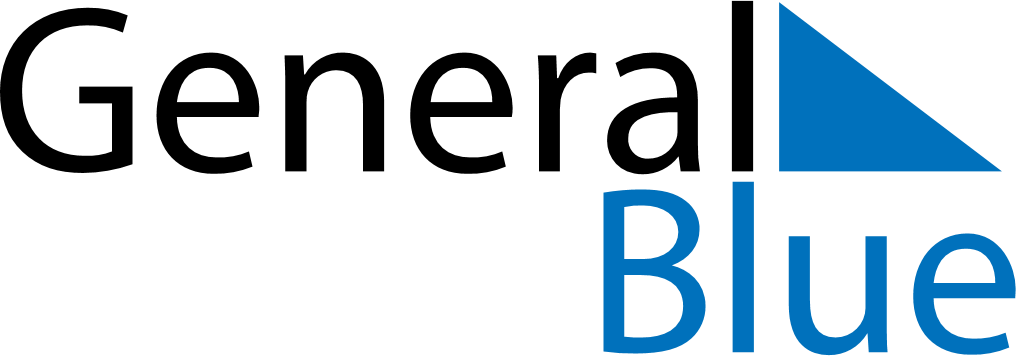 2020 – Q2Uruguay  2020 – Q2Uruguay  2020 – Q2Uruguay  2020 – Q2Uruguay  2020 – Q2Uruguay  AprilAprilAprilAprilAprilAprilAprilSUNMONTUEWEDTHUFRISAT123456789101112131415161718192021222324252627282930MayMayMayMayMayMayMaySUNMONTUEWEDTHUFRISAT12345678910111213141516171819202122232425262728293031JuneJuneJuneJuneJuneJuneJuneSUNMONTUEWEDTHUFRISAT123456789101112131415161718192021222324252627282930Apr 6: Tourism WeekApr 9: Maundy ThursdayApr 10: Good FridayApr 12: Easter SundayApr 19: Landing of the 33 OrientalsMay 1: Labour DayMay 18: Battle of Las PiedrasJun 19: Birthday of José Gervasio Artigas and Never Again Day